Уважаемые жители Белоярского района!Списки должников по взносам за капитальный ремонт размещены на официальном сайте Югорского фонда капитального ремонта www.fkr86.ru. в разделе «Собственнику» - «Списки должников».Контактное лицо от Югорского фонда капитального ремонта: Чалова Наталья Юрьевна – тел. 8 3467 35 60 29, cny@fkr86.ru.Также напоминаем о способах оплаты взносов за капитальный ремонт без комиссии.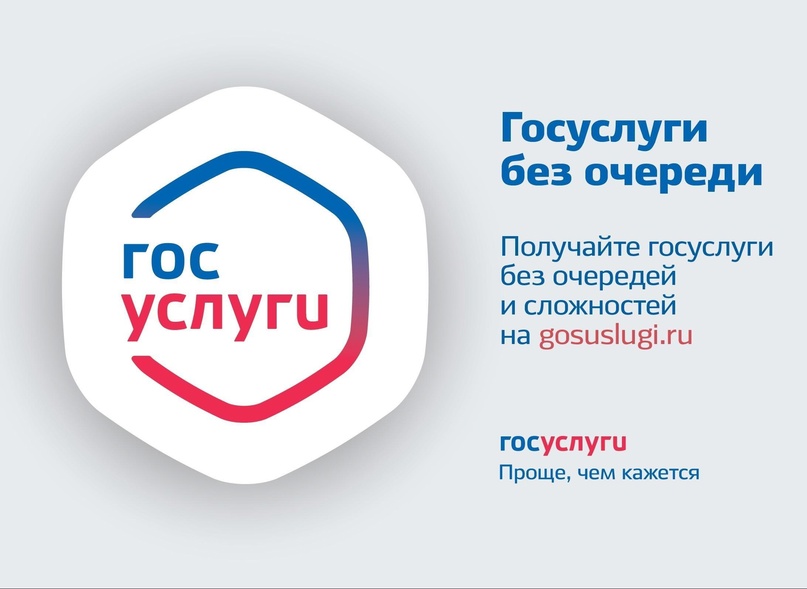 Получатель средствСпособы оплаты без комиссииБелоярский районЮгорский фонд капитального ремонта МКД
628011, ХМАО-Югра,
г. Ханты-Мансийск,
ул. Мира 118 А
8-800-100-21-86- ФК «Открытие»
- Сургутнефтегазбанк
- Газпромбанк мобильное приложение, интернет-банк АО "АльфаБанк", мобильное приложение, интернет-банк, терминалы ПАО Банк ВТБ и ПАО «Промсвязьбанк», АО "Почта Банк"-- В отделениях Почты РФ в сельских поселениях- Банковской картой в личном кабинете на официальном сайте Фонда www.kapremontugra.ru.- Наличными в кассах ООО "РИЦ" Белоярский